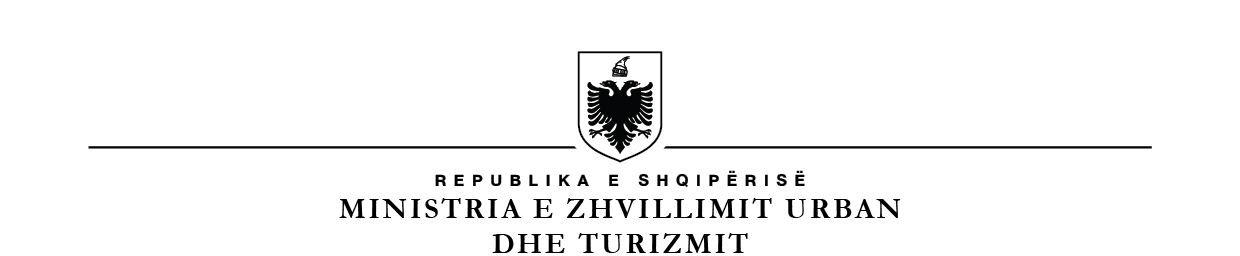 MINISTRIA E INFRASTRUKTURËS DHE ENERGJISË          AGJENCIA KOMBËTARE E BURIMEVE NATYRORE            dREJTORIA HIDROKABURE        Tiranë, më 07.05.2021Lënda:     Kthim përgjigjeDrejtuar :   Znj.Inva HasanaliajNë përgjigje të pyetjeve tuaja tuaj drejtuar Ministrisë së Energjisë dhe Infrastrukturës, ju sqarojmë si më poshtë vijon:1)A ka nisur punimet kompania ENI Albania ne bllokun e Dumresë? Në Çfarë date? Kompania Eni ka filluar operacionet hidrokarbure menjehere pas miratimit te Marreveshjes nga Keshilli i Ministrave dhe hyrjes ne fuqi te kontrates. Në zbatim të Kontratës me Ndarje Prodhimi që kompania Eni Albania B.V, ka nënshkruar për Bllokun Dumrea, aktualisht ndodhet ne fazen e pare te kerkimit. Ne kete fazë, si fillim kompania po grumbullon dhe perpunon te gjithe te dhenat ekzistuese gjeologo gjeofizike te Bllokut te Dumrese. Kompania Eni Albania B.V, gjate muajit Mars 2021 zhvilloje studimin ne terren te gjithe territorit te Bllokut te Dumrese. Gjithashtu kompania ka pergatitur Vleresimin e Ndikimit ne Mjedis per kryerjen e punimeve sizmike 2D, te cilat jane planifikuar per vitin tjeter. Gjate muajit mars-prill kompania organizoj takime me Ministrine e Mjedisit dhe drejtues te pushtetit lokal ne Bashkite qe perfshihen ne territorin e Bllokut Dumrese, si Elbasan, Lushnje, Peqin, Cerrik & Belsh., te cileve ju prezantoj Programin e punes dhe Vleresimin e Ndikimit ne Mjedis per kryerjen e punimeve sizmike.A ka mbikqyrur ministria juaj ndonjë pjesë të punimeve? A ka Ministria e Energjisë pamje të punimeve që po kryhen?Nëse po do të doja të më vendoseshin në dispozicion një kopje e këtyre pamjeve.Monitorimi i punimeve që zhvillohen nga zbatimi i Marrëveshjeve Hidrokarbure, bëhet nga Agjencia Kombëtare e Burimeve Natyrore, e cila si Palë në këtë kontratë që përfaqëson Ministrinë e Infrastrukturës dhe Energjisë por dhe si institucion rregullator, bën ndjekjen e saj dhe përcjelljen e infomacioneve në MIE. Në rastin konkret, nuk ka asnjë aktivitet i cili kërkon monitorim nga ana e AKBN. 